ВСЕРОССИЙСКАЯ ОЛИМПИАДА ШКОЛЬНИКОВ ПО ОБЩЕСТВОЗНАНИЮ. ШКОЛЬНЫЙ ЭТАП. 11 КЛАСС Фамилия, имя, отчество_____________________________________Класс______________________________________________________Оценка за работуОценкаЧлен жюриЧлен жюриМаксимальный балл за работу - 100Наименование образовательной организацииЗадания для выбора ответа («да» — если высказывание верно, «нет»— если высказывание неверно). Внесите свои ответы в таблицу.Монополия получает максимум прибыли, когда предельная выручка максимальна.Испытание при приѐме на работу не может быть установлено для лиц, не достигших 18 лет.Авторитарный политический режим подразумевает существование лишь одной политической партии в стране — существование иных партий исключается.Верховенство политической власти подразумевает обязательность выполнения ее решений любой другой властью.К семейным отношениям может по аналогии применяться гражданское законодательство.По 1 баллу за каждую верную позицию, всего - 5 баллов.Что объединяет понятия, образующие каждый из представленных рядов? Дайте краткий ответ.Способность к труду, свойство отражать объективную действительность в образах, возможность культурного наследия.________________________________________.Удовлетворение важнейших потребностей общества, наличие устойчивых форм организации людей, наличие комплекса статусов,традиций, ритуалов, норм и ценностей_________________________________________.3.Наиболе четкое разграничение исполнительной, законодательной и судебной властей, всенародное избрание президента, отсутствие поста премьер-министра, подотчетность правительства перед президентом__________________________________________________________.По 3 балла за каждую верную позицию, всего - 9 баллов.3.Вставьте в текст вместо пропусков соответствующие слова и сочетания слов из приведенного в таблице списка. Впишите в текст порядковые номера выбранных вами слов и сочетаний. Обратите внимание: в списке слов и сочетаний слов больше, чем пропусков в тексте!1.____________________	являются	результатом	сотрудничествапарламентских групп в верхах. Задача их в том, чтобы мобилизовать в конкретном избирательном округе влиятельных лиц 2. __________________.Они призваны привлекать во время выборов как можно большее число 3______________ из различных слоев, независимо от их идеологическойориентации. В них обычно отсутствует централизованная структура и фиксированное 4 __________________. Они действуют преимущественно впериод 5________________________________.6____________________	в	большинстве	своем	сформировались	внепарламента. Главная особенность партий такого типа – наличие строго-организованной структуры, массовое членство 7 ________________ .Образцом массовой партии стала ____________________ партия.По 1 балла за каждую верную позицию, всего - 8 баллов.Используя все приведенные ниже термины, заполните схему.Институциональная   подсистема,   политические   идеалы   и   ценностигосударства, партии, общественно политические движения, политическая система, культурно-идеологическая подсистема, политическая культура, политическая психология, политическая идеология, функциональная подсистема, политический режим, форма правления, нормативная подсистема.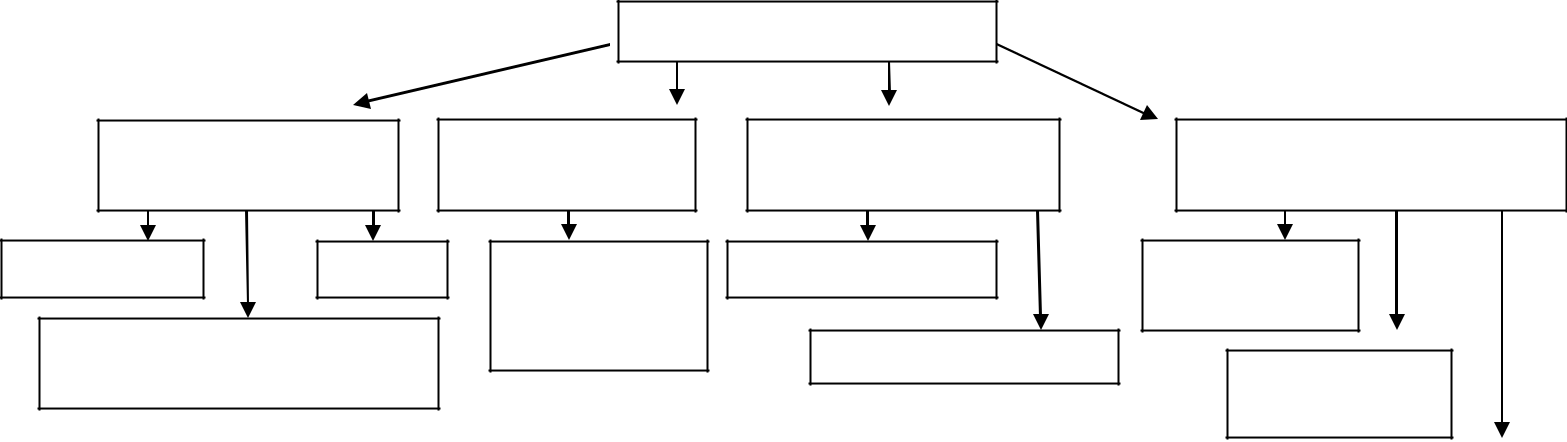 По 1 баллу за каждую верную позицию, 1 балл за правильное расположение основного понятия, всего - 14 баллов.5.Решите правовую задачу.5.1. В средствах массовой информации опубликовали, что с этого дня вступаютсилу изменения в законодательстве. Клевета как вид правонарушения переходит из уголовного правонарушения в административное. Антон Игоревич обрадовался, так как против него две недели назад было возбуждено дело по данной статье. Он обвиняется в клевете. Его радость объясняется тем, что теперь он понесет ответственность не уголовного, а административного характера. Оправдана ли его радость?__________________________________________________________________________________________________________________________________________________________________________________________________________________________________________________________________________________________________________________________________________________________________________________________________________________________________________________________________________________________________________________________________________________________________________________________________________________________________________________________________________________________________________________________________________________________________________________________________________________________________________________________________________________________________________________________________________________________________________________________________________________________________________________________________________________________________________________________________________________________________________________________________________________________________________________________________________________________________________________________________5.2. Водителя трамвая Михайлова за мелкое хулиганство, допущенное после рабочего дня в парке отдыха, суд приговорил к аресту на 15 суток. После отбытия наказания Михайлов узнал, что его уволили за прогул.Правомерно ли увольнение Михайлова? В какие органы следует обратиться Михайлову?________________________________________________________________________________________________________________________________________________________________________________________________________________________________________________________________________________________________________________________________________________________________________________________________________________________________________________________________________________________________________________________________________________________________Всего 12 баллов.Решите логическую задачу.конференции по флогистоноведению участвовали 20 человек. Среди них были химики, алхимики и пиротехники. Химики всегда говорят правду, алхимики всегда лгут, а пиротехники иногда говорят правду, иногда лгут. На вопрос «Кого здесь больше?» четверо участников ответили, что большинство составляют химики, 14 заявили, что преобладают алхимики, а двое сказали, что на каждого химика приходится ровно пять пиротехников. Сколько на самом деле там было химиков, алхимиков и пиротехников? Обоснуйте свой ответ.____________________________________________________________________________________________________________________________________________________________________________________________________________________________________________________________________________________________________________________________________________________________________________________________________________________________________________________________________________________________________________________________________________________________________________________________________________________________________________________________________________________________________________________________________________________________________________________________________________________________________________________________________________________________________________________________________________________________________________________________________________________________________________________________________________________________________________________________________________________________________________________________________________________________________________________________________________________До 10 баллов за верный ответ с обоснованием.Индийская притча гласит: Однажды Акбар начертил прямую линию и, обратившись к министрам, сказал: «Как сделать эту линию короче, не прикасаясь к ней?». Бирбал считался самым мудрым человеком в государстве. Он подошел и …Как вы думаете, что сделал Бирбал? Что он хотел показать этим своим действием? Обоснуйте ответ.________________________________________________________________________________________________________________________________________________________________________________________________________________________________________________________________________________________________________________________________________________________________________________________________________________________________________________________________________________________________________________________________________________________________________До 10 баллов за верный ответ с обоснованием.Решите экономическую задачутаблице представлены часы труда, необходимые для производства одной единицы хлеба и ткани в стране Альфа и стране БетаКакая из стран обладает абсолютным преимуществом в производстве ткани? Приведите решение.________________________________________________________________________________________________________________________________________________________________________________________________________________________________________________________________________________________________________________________________________________________________________________________________________________________________________________________________________________________________________________________________________________________________________________________________________________________________________________________________________________________________________________________________________________________________________________________________________________________________________________________________________________________________________________________________________________________________________________________________________________________________________________________________________________________________3 балла за верный ответ, 4 балла за верное решение.Всего 7 баллов.Прочитайте фрагмент текста и выполните задания.«Суть всякой нравственной ценности поступков состоит в том, что моральный закон непосредственно определяет волю. Если определение воли, хотя и совершается сообразно с моральным законом, но… совершается не ради закона, – то поступок будет содержать в себе легальность, но не моральность» «Критика практического разума» Иммануил КантКакая идея высказана Кантом в приведенной цитате?Каким двум типам воли Кант дает определение в приведенном фрагменте? Назовите их и дайте определение каждому из названных типов воли.Всего 11 баллов.10. Решите кроссворд.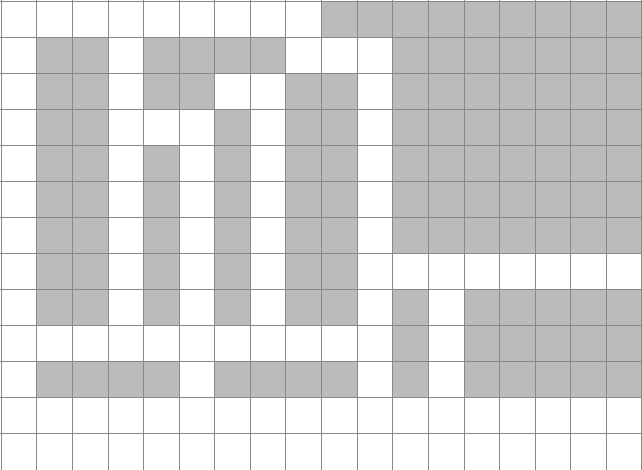 1	26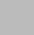 4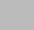 3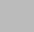 12 58	10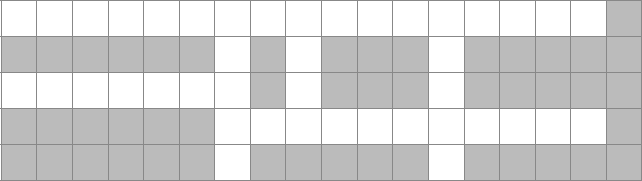 913По горизонтали:Использование служебного положения в личных целях Предание суду парламента или отрешение от должности высших должностных лиц государства Деклассированные слои в антагонистическом обществе (бродяги, нищие, уголовные элементы и т.п.).Родовое наименование всевозможных отношений типа равенства.Схема доходов и расходов определѐнного лица (семьи, бизнеса, организации, государства и т. д.) Положение личности в системе социальных отношений, отражающее и определяющее ее право и обязанности во взаимодействии и общении с социальным окружением.По вертикали:Форма межгосударственного объединения, союз государств для выполнения определенных задач: экономических, политических, военных и др.Форма непосредственного волеизъявления граждан, выражающаяся в голосовании по наиболее значимым вопросам общегосударственного, регионального или местного масштаба Многообразие интересов, взглядов, позиций, партий, общественных сил.Политическая позиция или стиль риторики, апеллирующие к широким народным массам.Устойчивая правовая связь человека с государством, выражающаяся в совокупности их взаимных прав, обязанностей и ответственности.Решение, принятое большинством голосов избирательного корпуса или представительного учреждения по определенному вопросу.Обязательный платѐж, взимаемый органами государственной власти различных уровней с организаций и физических лиц.Политический порядок, опирающийся на законное право, подкрепленное соответствующими рационально-оправданными санкциямиПо 1 баллу за каждую верно указанную позицию, всего - 14 баллов.Задание12345678    Всего баллов123451.Правящие партии7.Общественно-политические2.Кадровые партиидвижениядвижения3.Нотабли8.Политическая социализация4.Массовые партии9.Выборы5.Избиратели10. Немецкая социал-10. Немецкая социал-6.ЧленстводемократическаядемократическаяСтранаХлебТканьАльфа4 часа6 часовБета4 часа5 часов77111111111111